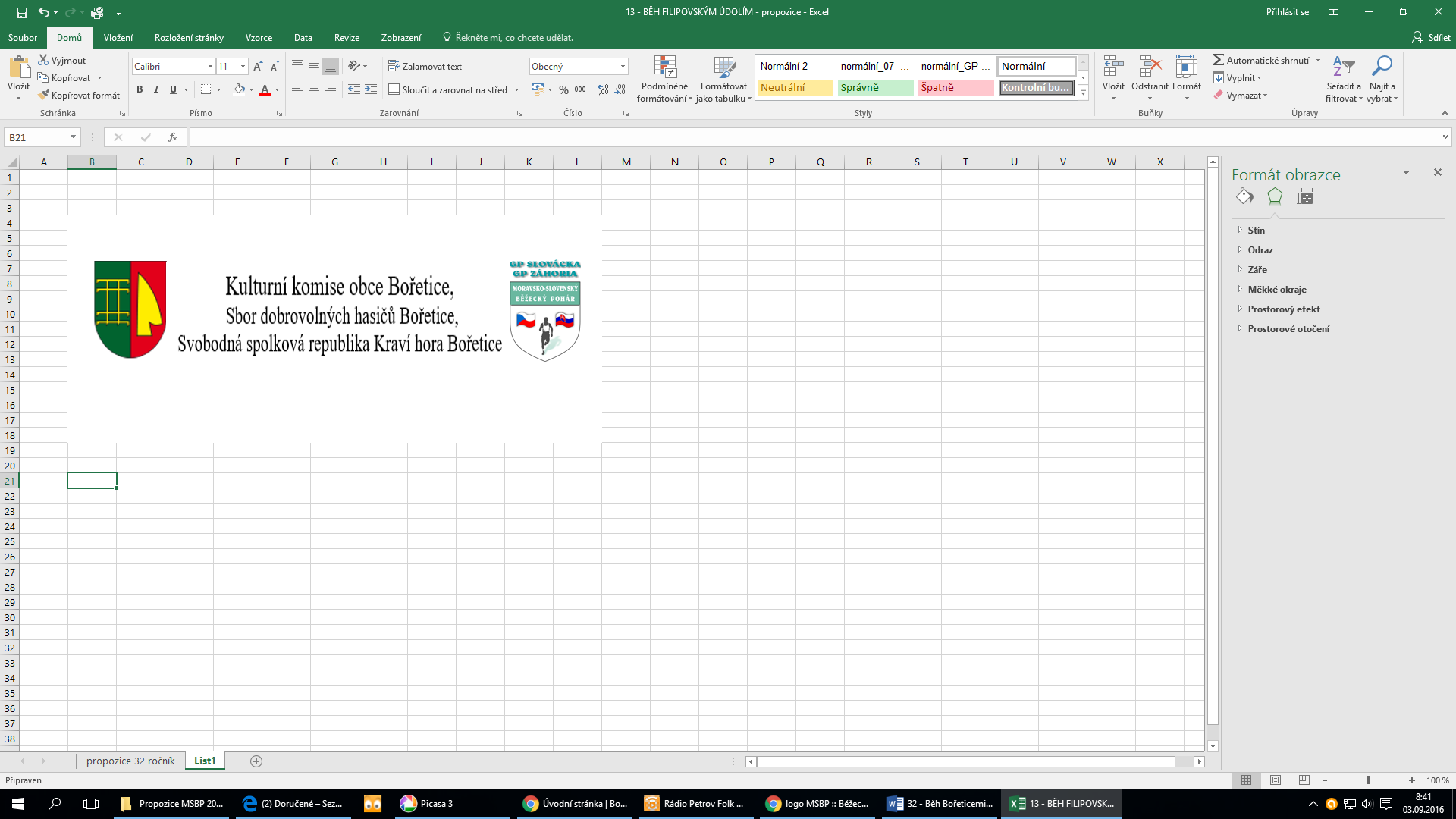 pořádají     v sobotu 8. října 2016    16. ročníkBĚHU ZA BOŘETICKÝM BURČÁKEM, BĚHU BOŘETICEMI  Start je na sóle u kulturního domu v Bořeticích.Startovné hlavní závod: 100,--Kč / 4,- Eur
Do všech kategorií se můžete přihlásit před závodem. 
Občerstvení i věcné dary zajištěno. 
Pro děti je připraven skákací hrad-skluzavka.14:20přípravka - holky2005 - 200610-11 let480 m2 kola14:25přípravka - kluci2005 - 200610-11 let480 m2 kola14:30mladší žákyně2003 - 200412-13 let720 m3 kola14:35mladší žáci2003 - 200412-13 let720 m3 kola14:40starší žákyně2001 – 200214-15 let960 m4 kola14:40starší žáci2001 - 200214-15 let960 m4 kola14:50mladší přípravka - holky2007 – 20088-9 let240 m1 kolo15:00mladší přípravka - kluci2007 - 20088-9 let240 m1 kolo15:10mladší - holky2009 – 20106-7 let150 m15:20mladší - kluci2009 - 20106-7 let150 m15:25nejmladší - holky2011 amladší2-5 let70 m15:30nejmladší - kluci2011 a mladší2-5 let70 mdorostenky1999 – 200016-17 let960 m4 kola15:35dorostenci1999 - 200016-17 let960 m4 kolajuniorky1997 – 199818-19 let960 m4 kolajunioři1997 - 199818-19 let960 m4 kola15:45muži1996 - 197710 KM15:45muži nad 40 let1976 – 196710 KM15:45muži nad 50 let1966 - 195710 KM15:45muži nad 60 let1956 – 195210 KM15:45muži nad 65 let1951 - 194710 KM15:45muži nad 70 let1946 a starší5 KM15:45ženy1996 – 198210 KM15:45ženy nad 35 let1981 - 197210 KM15:45ženy nad 45 let1971 a starší10 KM